2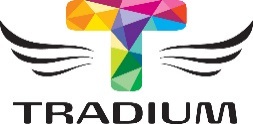 TILMELDINGSBLANKET 
5 ugers grundforløb  
for HF’ere, STX’ere og HTX’ereTidligere uddannelse: 
☐ STX	☐ HF	☐ HTX	☐ Anden, angiv hvilken: Uddannelsesretning:☐ Detail 	☐ Handel 	☐ Kontor 	☐ EventHar du en praktikplads?:☐ Ja 	☐ NejHvis ja, angiv periode. 	Fra: 		Til: Jeg ønsker at starte: ☐ 7/3-22 til 8/4-22	☐ 29/08-22 til 30/09-22	☐ 7/11-22 til 9/12-22	Kopi af folkeskolebevis og studentereksamensbevis vedhæftes og sendes sammen med tilmeldingsblanketten til mkj@tradium.dk .Dato:  _________________	Underskrift: ____________________________________Cpr.-nr.: Nationalitet:Navn: Navn: Adresse: Postnr. og by: Tlf.nr.:  E-mail: Firma:  Firma:  Adresse:  Postnr. og by:  